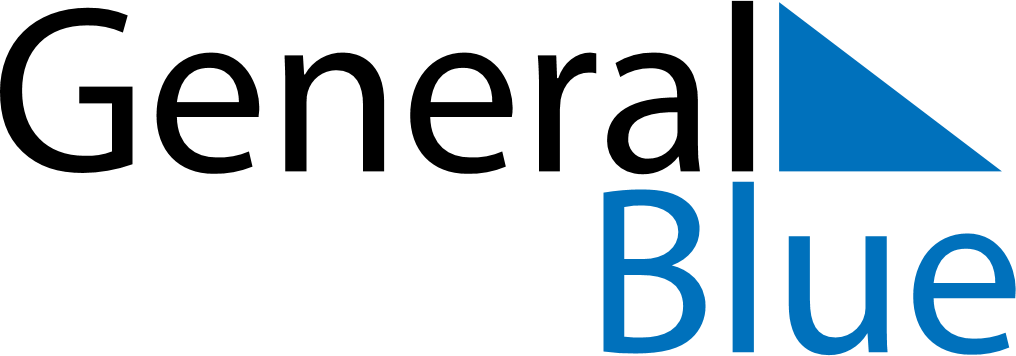 August 2021August 2021August 2021South KoreaSouth KoreaMONTUEWEDTHUFRISATSUN123456789101112131415Liberation Day16171819202122232425262728293031